DOdatek č.  ke Smlouvě o dílouzavřené podle § 2586 a následujících zákona č.89/2012 Sb., občanského zákoníku v platném znění(Objednatel a zhotovitel společně jsou dále v textu označováni jako „smluvní strany“)Předmět dodatkuPředmětem tohoto dodatku č.  je stanovení  na akci „.Předmět plněníZměna předmětu plnění spočívá ve  pro realizaci předmětu díla, tak jak jsou uvedeny ve změnovém listě č. , který je přílohou tohoto dodatku č.  k SOD. Doba provádění dílaDoba provádění díla se dodatkem č.   Každý z termínů dokončení díla dle SOD čl.2.1.odst.c,d a e a dodatku č.3 bude o 2 týdny prodloužen z důvodů řešení havárie v suterénu a oprav nad rámec SOD z důvodu havárie potrubí v suterénu a řešení pojistné události objednatele s pojišťovnou. Každý termín je závazný ve smyslu SOD  čl. 8. odst. 8.1.2.Cena dílaCelková cena díla dle původního znění smlouvy o dílo a dodatku č.1, 2, 3 činí 4 259 991,28 Kč bez DPH, tj. 5 154 589,45 Kč včetně DPH. Cena dle ZL č. 4 uvedených v čl. II. tohoto dodatku č.  se sjednává takto: Z důvodů výše uvedených  se celková cena díla se mění takto 4 460 998,63 Kč bez DPH a 5 397 808,34 Kč s DPH.Ostatní a závěrečná ustanoveníOstatní ustanovení smlouvy zůstávají v platnosti a nezměněnéTento dodatek č. nabývá platnosti podpisem obou smluvních stran a účinnosti uveřejněním v registru smluv vedeném Ministerstvem vnitra ČR Je sepsán ve 3 vyhotoveních, z nichž objednatel obdrží dva a zhotovitel jedno vyhotovení. Tento dodatek č. 4 schválila Rada města Říčany dne 24.10.2019  pod č. usnesení 19-51-005.Obě smluvní strany souhlasně prohlašují, že obsah a rozsah tohoto dodatku je jim znám a s jeho obsahem souhlasí, což stvrzují svým podpisem.Smluvní strany berou na vědomí, že tento dodatek SOD podléhá povinnosti uveřejnění v registru smluv vedeném Ministerstvem vnitra ČR. Smluvní strany prohlašují, že žádné údaje v tomto dodatku SOD netvoří předmět obchodního tajemství. Smluvní strany se dohodly, že uveřejnění tohoto dodatku SOD v registru smluv zajistí město Říčany.Přílohy tvoří nedílnou součást smlouvy. Příloha č. 1 – Změnový list č. OBJEDNATEL:Město Říčanysídlem:Masarykovo nám. 53/40, 251 01  Říčanyzastoupený:Mgr. Vladimírem Kořenem, starostou města	bankovní spojeníKB, a.s., pobočka Říčanyčíslo účtu:IČO:00240702DIČ:CZ00240702Identifikátor datové schránky:Skjbfwdosoba oprávněná jednat ve věcech technickýchTechnický dozor investora (TDI):Email:dále „Objednatel“ ZHOTOVITEL:BUILDER CONSTRUCTIONS s.r.o.sídlem:Magistrů 168/2, Praha 4 – Michle, 140 00zastoupený:Romanem Pipasikembankovní spojeníČeskoslovenská obchodní banka, a. s.číslo účtu:IČO:04543181DIČ:CZ04543181Identifikátor datové schránkyts7bhpqosoba oprávněná jednat ve věcech technickýchIng. Milan Hlaváček / Petr Jiskratel.:emaildále „Zhotovitel“ZMĚNOVÝ LIST Vícepráce bez DPHMéněpráce bez DPHRozdíl Celkem bez DPHRozdíl Celkem včetně DPH201 007,3500201 007,35V Říčanechdne V dne dne Objednatel:Zhotovitel:………………………………..………………………………..Mgr. Vladimír KořenRoman PipasikRoman Pipasikstarosta města	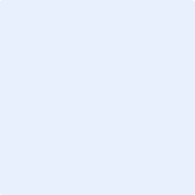 